PODNOSITELJ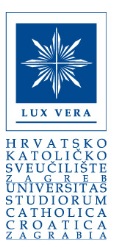 __________________________________________Ime i prezime__________________________________________OIB__________________________________________KontaktZAHTJEV ZA POVLAČENJE PRIVOLEU skladu s odredbama Opće uredbe o zaštiti podataka (EU 2016/679), Zakona o provedbi Opće Uredbe o zaštiti osobnih podataka (NN 42/2018) te Pravilnika o obradi i zaštiti osobnih podataka Hrvatskog katoličkog sveučilišta podnosim Zahtjev za povlačenje privole dane Hrvatskom katoličkom sveučilištu, Ilica 242, Zagreb, za prikupljanje i daljnju obradu mog osobnog/mojih osobnih podataka (navesti koji osobni podaci) __________________________ _________________________________________________________________________________________________________________________________________________________________________________________________________________________________________________________________________________________________________________________________________________________________________________ za čije prikupljanje i obradu sam dao privolu  (navesti datum Izjave o privoli) ___________________________________, koja je dostavljena (navesti službu kojoj je Izjava o privoli dostavljena) ____________________________________ ___________________________________________________________________________________________________________________________________________________________________.  U Zagrebu, ___________________________________________________________________                                                                                                                                  Potpis podnositelja*Obrazac služi kao temelj za obradu podataka(Tražene podatke upisujte čitko tiskanim slovima)*Pojmovi koji se koriste u ovoj Izjavi obuhvaćaju na jednak način muški i ženski rod